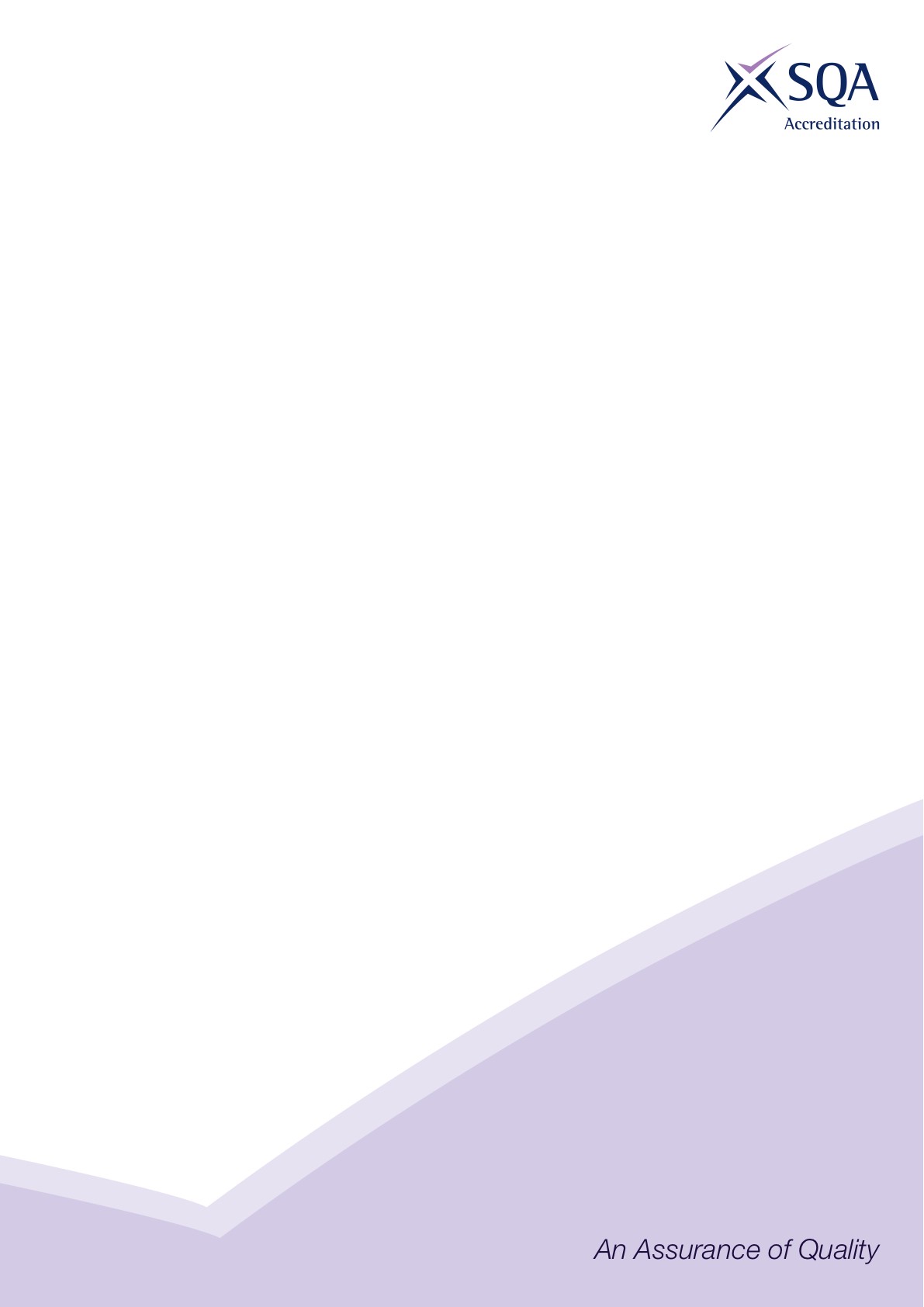 Core Skills SignpostingIntroductionCore Skills signposting indicates if there are opportunities within units to develop Core Skills in the workplace to a specified SCQF level. The signposting document should also acknowledge where there are no opportunities to develop Core Skills. This signposting can be used by providers and assessors to plan the development and assessment of Core Skills.The five Core Skills are:  Communication  Information and Communication Technology  Numeracy  Problem Solving  Working with Others This document signposts opportunities for learners completing the SVQ in Performing Engineering Operations at SCQF Level 5, to use their SVQ evidence towards achieving Core Skills units.  The SVQ units are most likely to provide evidence towards Core Skills units at SCQF Levels 5 and 6. This document contains signposting to both SCQF level 5 and SCQF Level 6 Core Skills.  The signposting to Core Skills at SCQF level 5 and SCQF Level 6 is summarised in the following tables.Engineering operations provide many opportunities for learners to generate evidence of communicating and working with others, solving problems, and using number to measure, calculate and check tolerances and accuracy of work. Some SVQ units provide explicit opportunities to use ICT; particularly CNC and CAD software. Learners may need other opportunities to generate further ICT evidence.The signposting shows which SVQ units may generate evidence towards a signposted Core Skill. It does not imply the SVQ units provide full coverage of Core Skills. Learners are expected to produce additional evidence, when needed, to achieve their Core Skills. Core Skills Signposting to SCQF Level 5All signposting refers to SCQF level 5 core skills - any blanks indicate no opportunity.Core Skills Signposting to SCQF Level 6All signposting refers to SCQF level 6 core skills - any blanks indicate no opportunity.SectorEngineering & Advanced ManufacturingQualification Title(s)SVQ Performing Engineering Operations at SCQF Level 5Developed bySEMTAApproved by ACG26 February 2020Version 1SVQ Performing Engineering Operations (SCQF Level 5)SVQ Performing Engineering Operations (SCQF Level 5)SVQ Performing Engineering Operations (SCQF Level 5)SVQ Performing Engineering Operations (SCQF Level 5)SVQ Performing Engineering Operations (SCQF Level 5)SVQ Performing Engineering Operations (SCQF Level 5)SVQ Performing Engineering Operations (SCQF Level 5)URNUnit titleCommunicationICTNumeracyProblemSolvingWorking with OthersMandatory sectionMandatory sectionMandatory sectionMandatory sectionMandatory sectionMandatory sectionMandatory sectionSEMMAN123-01Complying with statutory regulations and organisational safety requirementsSEMMAN23-02Using and interpreting engineering data and documentationSEMMAN3-03Working efficiently and effectively in engineeringGroup AGroup AGroup AGroup AGroup AGroup AGroup ASEMPEO204Producing mechanical engineering drawings using a CAD system SEMPEO205Producing components using hand fitting techniquesSEMPEO206Producing mechanical assembliesSEMPEO207Forming and assembling pipework systemsSEMPEO208Carrying out aircraft detail fitting activitiesSEMPEO209Installing aircraft mechanical fastenersSEMPEO210Producing aircraft detail assembliesSEMPEO211Preparing and using lathes for turning operationsSEMPEO212Preparing and using milling machinesSEMPEO213Preparing and using grinding machinesSEMPEO214Preparing and proving CNC machine tool programsSEMPEO215Preparing and using CNC turning machinesSEMPEO216Preparing and using CNC milling machinesSEMPEO217Preparing and using CNC machining centresSEMPEO218Preparing and using industrial robotsSEMPEO219Maintaining mechanical devices and equipmentSEMPEO220Assembling and testing fluid power systemsSEMPEO221Maintaining fluid power equipmentURNUnit TitleCommunicationICTNumeracyProblem SolvingWorking with othersSEMPEO222Producing sheet metal components and assembliesSEMPEO223Producing platework components and assembliesSEMPEO224Cutting and shaping materials using thermal cutting equipmentSEMPEO225Preparing and proving CNC fabrication machine tool programsSEMPEO226Preparing and using CNC fabrication machinerySEMPEO227Preparing and using manual metal arc welding equipmentSEMPEO228Preparing and using manual TIG or plasma-arc welding equipmentSEMPEO229Preparing and using semi-automatic MIG, MAG and flux cored arc welding equipment SEMPEO230Preparing and using manual oxy/fuel gas welding equipmentSEMPEO231Preparing and using manual flame brazing and braze welding equipmentSEMPEO232Producing electrical or electronic engineering drawings using a CAD system SEMPEO233Wiring and testing electrical equipment and circuits SEMPEO234Forming and assembling electrical cable enclosure and support systemsSEMPEO235Assembling, wiring and testing electrical panels/components mounted in enclosuresSEMPEO236Assembling and testing electronic circuitsSEMPEO237Maintaining electrical equipment/systemsSEMPEO238Maintaining electronic equipment/systemsSEMPEO239Maintaining and testing process instrumentation and control devicesSEMPEO240Wiring and testing programmable controller based systemsURNUnit TitleCommunicationICTNumeracyProblem SolvingWorking with othersSEMPEO241Using wood for pattern, modelmaking and other engineering applicationsSEMPEO242Assembling pattern, model and engineering woodwork componentsSEMPEO244Producing composite mouldings using Pre-Preg techniquesSEMPEO245Producing composite mouldings using resin flow infusion techniquesSEMPEO246Producing composite assembliesSEMPEO252Finishing surfaces by applying coatings or coveringsSEMPEO254Carrying out heat treatment of engineering materialsSEMPEO261Producing CAD models (drawings) using a CAD systemSEMPEO262Producing engineering project plansSEMPEO263Using computer software packages to assist with engineering activitiesSEMPEO264Conducting business improvement activitiesSEMPEO265General machining, fitting and assembly applicationsSEMPEO266General fabrication and welding applicationsSEMPEO267General electrical and electronic engineering applicationsSEMPEO268General maintenance engineering applicationsSEMPEO270Assembling structural sub assemblies to produce a public service vehicleSEMPEO271Fitting sub assemblies and components to public service vehiclesSEMPEO273Producing composite mouldings using resin film infusion techniquesGroup BGroup BGroup BGroup BGroup BGroup BGroup BSEMMME205Operating centre lathesSEMMME208Operating milling machinesSEMMME219Operating CNC turning machinesURNUnit TitleCommunicationICTNumeracyProblem SolvingWorking with othersSEMMME220Operating CNC milling machinesSEMMME224Operating CNC electro-discharge machinesSEMMME226Operating CNC machining centresSEMMME227Producing mechanical sub-assemblies/assembliesSEMMME228Assembling fluid power components to mechanical equipmentSEMMME229Assembling electrical or electronic components to mechanical equipmentSEMMME230Assembling pipework components to mechanical equipmentSEMEMI204Handing over and confirming completion of maintenance or installationSEMEMI205Carrying out fault location on mechanical equipmentSEMEMI206Carrying out maintenance activities on mechanical equipmentSEMEMI2-07Restoring mechanical components to usable condition by repairSEMEMI208Carrying out scheduled maintenance activities on mechanical equipmentSEMEMI209Carrying out fault location on electrical equipment and circuitsSEMEMI210Carrying out maintenance activities on electrical equipmentSEMEMI211Carrying out modifications or rewiring electrical circuitsSEMEMI212Carrying out scheduled maintenance tasks on electrical equipmentSEMEMI216Carrying out fault location on fluid power equipment and circuitsSEMEMI217Carrying out maintenance activities on fluid power equipmentSEMEMI218Carrying out scheduled maintenance tasks on fluid power equipmentSEMEMI219Carrying out fault location on service systems and equipmentURNUnit TitleCommunicationICTNumeracyProblem SolvingWorking with othersSEMEMI220Carrying out scheduled maintenance tasks on service systems and equipmentSEMEMI227Carrying out maintenance on compressed air equipmentSEMEMI247Assisting in the installation of mechanical equipmentSEMFWE205Joining materials by the semi-automatic MIG/MAG and flux cored arc processesSEMFWE208Producing fillet welded joints using a manual/semi-automatic welding processSEMFWE209Welding materials with mechanised arc welding equipmentSEMFWE221Marking out components for fabricationSEMFWE222Cutting sheet metal to shape using hand and machine toolsSEMFWE223Forming sheet metal using hand and machine toolsSEMFWE224Producing sheet metal assembliesSEMFWE226Cutting and shaping materials using CNC laser profiling machinesSEMFWE227Cutting and shaping using CNC plasma or gas cutting machinesSEMFWE228Assembling components using mechanical fastenersSEMFWE231Slinging, lifting and moving materials and componentsSEMFWE232Cutting plate and sections using shearing machinesSEMFWE235Cutting materials using saws and abrasive discsSEMFWE236Bending and forming plate using power operated machinesSEMFWE238Producing platework assembliesSEMFWE239Producing holes using drilling machinesSEMFWE241Producing structural steel ancillary componentsURNUnit TitleCommunicationICTNumeracyProblem Solving Working with othersSEMFWE242Assembling structural steelworkSEMME2119Assisting in the installation of wooden furniture/outfitting units for yachts and boatsSEMME2122Fitting seating, interior panels, soft furnishing and trim in yachts and boatsSEMME2123Carrying out repairs to yacht and boat wooden components and assembliesSEMME2124Carrying out repairs to yacht and boat composite componentsSVQ in Performing Engineering Operations (SCQF Level 5)SVQ in Performing Engineering Operations (SCQF Level 5)SVQ in Performing Engineering Operations (SCQF Level 5)SVQ in Performing Engineering Operations (SCQF Level 5)SVQ in Performing Engineering Operations (SCQF Level 5)SVQ in Performing Engineering Operations (SCQF Level 5)SVQ in Performing Engineering Operations (SCQF Level 5)URNUnit titleCommunicationICTNumeracyProblemSolvingWorking with OthersMandatory Mandatory Mandatory Mandatory Mandatory Mandatory Mandatory SEMMAN123-01Complying with statutory regulations and organisational safety requirementsSEMMAN23-02Using and interpreting engineering data and documentationSEMMAN3-03Working efficiently and effectively in engineeringGroup AGroup AGroup AGroup AGroup AGroup AGroup ASEMPEO204Producing mechanical engineering drawings using a CAD system SEMPEO205Producing components using hand fitting techniquesSEMPEO206Producing mechanical assembliesSEMPEO207Forming and assembling pipework systemsSEMPEO208Carrying out aircraft detail fitting activitiesSEMPEO209Installing aircraft mechanical fastenersSEMPEO210Producing aircraft detail assembliesSEMPEO211Preparing and using lathes for turning operationsSEMPEO212Preparing and using milling machinesURNUnit TitleCommunication ICTNumeracyProblem SolvingWorking with OthersSEMPEO213Preparing and using grinding machinesSEMPEO214Preparing and proving CNC machine tool programsSEMPEO215Preparing and using CNC turning machinesSEMPEO216Preparing and using CNC milling machinesSEMPEO217Preparing and using CNC machining centresSEMPEO218Preparing and using industrial robotsSEMPEO219Maintaining mechanical devices and equipmentSEMPEO220Assembling and testing fluid power systemsSEMPEO221Maintaining fluid power equipmentSEMPEO222Producing sheet metal components and assembliesSEMPEO223Producing platework components and assembliesSEMPEO224Cutting and shaping materials using thermal cutting equipmentSEMPEO225Preparing and proving CNC fabrication machine tool programsSEMPEO226Preparing and using CNC fabrication machinerySEMPEO227Preparing and using manual metal arc welding equipmentURNUnit TitleCommunicationICTNumeracyProblem SolvingWorking with othersSEMPEO228Preparing and using manual TIG or plasma-arc welding equipmentSEMPEO229Preparing and using semi-automatic MIG, MAG and flux cored arc welding equipment SEMPEO230Preparing and using manual oxy/fuel gas welding equipmentSEMPEO231Preparing and using manual flame brazing and braze welding equipmentSEMPEO232Producing electrical or electronic engineering drawings using a CAD system SEMPEO233Wiring and testing electrical equipment and circuits SEMPEO234Forming and assembling electrical cable enclosure and support systemsSEMPEO235Assembling, wiring and testing electrical panels/components mounted in enclosuresSEMPEO236Assembling and testing electronic circuitsSEMPEO237Maintaining electrical equipment/systemsSEMPEO238Maintaining electronic equipment/systemsSEMPEO239Maintaining and testing process instrumentation and control devicesSEMPEO240Wiring and testing programmable controller based systemsURNUnit TitleCommunicationICTNumeracyProblem SolvingWorking with othersSEMPEO241Using wood for pattern, model making and other engineering applicationsSEMPEO242Assembling pattern, model and engineering woodwork componentsSEMPEO244Producing Composite Mouldings using Pre-Preg TechniquesSEMPEO245Producing Composite Mouldings using Resin Flow Infusion TechniquesSEMPEO246Producing composite assembliesSEMPEO252Finishing surfaces by applying coatings or coveringsSEMPEO254Carrying out heat treatment of engineering materialsSEMPEO261Producing CAD models (drawings) using a CAD systemSEMPEO262Producing engineering project plansSEMPEO263Using computer software packages to assist with engineering activitiesSEMPEO264Conducting business improvement activitiesSEMPEO265General machining, fitting and assembly applicationsSEMPEO266General fabrication and welding applicationsSEMPEO267General electrical and electronic engineering applicationsSEMPEO268General maintenance engineering applicationsURNUnit TitleCommunicationICTNumeracyProblem SolvingWorking with othersSEMPEO270Assembling structural sub assemblies to produce a public service vehicleSEMPEO271Fitting sub assemblies and components to public service vehiclesSEMPEO273Producing composite mouldings using resin film infusion techniquesGroup BGroup BGroup BGroup BGroup BGroup BGroup BSEMMME205Operating centre lathesSEMMME208Operating milling machinesSEMMME219Operating CNC turning machinesSEMMME220Operating CNC milling machinesSEMMME224Operating CNC electro-discharge machinesSEMMME226Operating CNC machining centresSEMMME227Producing mechanical sub-assemblies/ assembliesSEMMME228Assembling fluid power components to mechanical equipmentSEMMME229Assembling electrical or electronic components to mechanical equipmentSEMMME230Assembling pipework components to mechanical equipmentURNUnit TitleCommunicationICTNumeracyProblem SolvingWorking with othersSEMEMI204Handing over and confirming completion of maintenance or installationSEMEMI205Carrying out fault location on mechanical equipmentSEMEMI206Carrying out maintenance activities on mechanical equipmentSEMEMI207Restoring mechanical components to usable condition by repairSEMEMI208Carrying out scheduled maintenance activities on mechanical equipmentSEMEMI209Carrying out fault location on electrical equipment and circuitsSEMEMI210Carrying out maintenance activities on electrical equipmentSEMEMI211Carrying out modifications or rewiring electrical circuitsSEMEMI212Carrying out scheduled maintenance tasks on electrical equipmentSEMEMI216Carrying out fault location on fluid power equipment and circuitsSEMEMI217Carrying out maintenance activities on fluid power equipmentSEMEMI218Carrying out scheduled maintenance tasks on fluid power equipmentSEMEMI219Carrying out fault location on service systems and equipmentURNUnit TitleCommunicationICTNumeracyProblem SolvingWorking with othersSEMEMI220Carrying out scheduled maintenance tasks on service systems and equipmentSEMEMI227Carrying out maintenance on compressed air equipmentSEMEMI247Assisting in the installation of mechanical equipmentSEMFWE205Joining materials by the semi-automatic MIG/MAG and flux cored arc processesSEMFWE208Producing fillet welded joints using a manual/semi-automatic welding processSEMFWE209Welding materials with mechanised arc welding equipmentSEMFWE221Marking out components for fabricationSEMFWE222Cutting sheet metal to shape using hand and machine toolsSEMFWE223Forming sheet metal using hand and machine toolsSEMFWE224Producing sheet metal assembliesSEMFWE226Cutting and shaping materials using CNC laser profiling machinesSEMFWE227Cutting and shaping using CNC plasma or gas cutting machinesSEMFWE228Assembling components using mechanical fastenersSEMFWE231Slinging, lifting and moving materials and componentsURNUnit TitleCommunicationICTNumeracyProblem SolvingWorking with OthersSEMFWE232Cutting plate and sections using shearing machinesSEMFWE235Cutting materials using saws and abrasive discsSEMFWE236Bending and forming plate using power operated machinesSEMFWE238Producing plate work assembliesSEMFWE239Producing holes using drilling machinesSEMFWE241Producing structural steel ancillary componentsSEMFWE242Assembling structural steelworkSEMME2119Assisting in the installation of wooden furniture/outfitting units for yachts and boatsSEMME2122Fitting seating, interior panels, soft furnishing and trim in yachts and boatsSEMME2123Carrying out repairs to yacht and boat wooden components and assembliesSEMME2124Carrying out repairs to yacht and boat composite components